AFT Guild, Local 1931UNION MEETINGThursday, November 5th, 20203:00–5:00, General Membership Meetingvia ZoomI	APPROVAL OF AGENDAII	TREASURY/FISCAL – GibsonFunding RequestsAuthorization to Transfer $100,000 from General Fund to COPEIII	REPORTS OF COMMITTEESPart-Time Faculty – JohnsonImmigration Rights – AkersResolution on Reallocation of Resources from Police Positions (attached)Labor Council – Miller/RobinsonRetiree Chapter – MorganVEBA – Robinson/WatkinsMentoring Program – FadnessIV	MEMBERSHIP REPORT – SolórzanoV	POLITICAL ACTION/COMMUNITY OUTREACH – MillerPillars of the Community – Laila AzizElections Re-CapVI	LEGAL/NEGOTIATION UPDATES – MahlerSDCCD Classified Professionals Contract RatificationConflict of Interest Policy Update (attached) – ShortVII	STATEWIDE LEGISLATIVE UPDATES – MahlerCFT Legislative Platform for 2021:Increasing P/T Faculty Load to 85%Re-Benching the Faculty Obligation Number (FON) to Current ValuesLimitations on Wage/CalPERS OverpaymentsClassified Professionals to Remain in Paid Status Pending DisciplineElimination of Calbright CollegeVIII	UPCOMING MEETINGS/CONFERENCES/EVENTSCFT Classified Professionals Conference, Saturday, November 14th, 12:00-5:30pmIX	FOR THE GOOD OF THE ORDERX	ADJOURNMENT – 5:00NEXT AFT GUILD UNION MEETING:  3:00pm, December 5th, 2020 – Zoom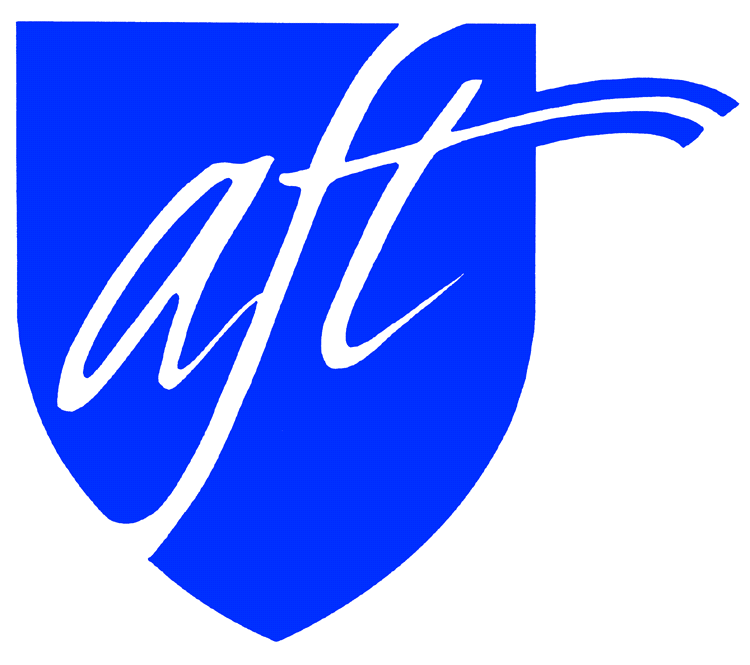 